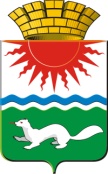 Отраслевой орган администрации Сосьвинского городского округа «Управление образования»П Р И К А З08.09.2023 года             					                                                  № ___п.г.т. СосьваОб организации и проведении школьного этапа 
всероссийской олимпиады школьников в общеобразовательных учреждениях Сосьвинского городского округа 2023/2024 учебном  годуНачальник Отраслевого органа администрацииСосьвинского городского округа«Управление образования»                                                                        С.А. КураковаГРАФИКпроведения школьного этапа всероссийской олимпиады школьниковв Свердловской области в 2022/2023 учебном году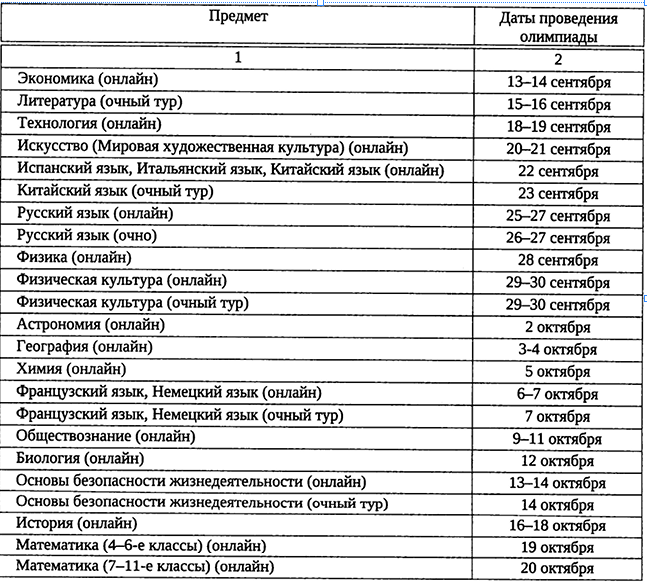 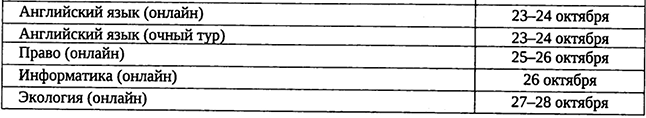 Состав организационного комитета школьного этапа
 всероссийской олимпиады школьников 1. Куракова Светлана Александровна, начальник Отраслевого органа администрации Сосьвинского городского округа «Управление образования».2. Спицина Алёна Валерьевна, главный специалист Отраслевого органа администрации Сосьвинского городского округа «Управление образования».3. Мельникова Ольга Николаевна, заместитель директора по учебно-воспитательной работе МБОУ СОШ № 1 имени Героя Российской Федерации Романова Виктора Викторовича.4. Болдырева Наталья Владимировна, заместитель директора по учебной работе МБОУ СОШ № 4 п.г.т. Сосьва.5. Быркова Галина Александровна, заместитель директора по учебной работе МБОУ СОШ № 1 п. Восточный.6. Буланова Татьяна Владимировна, заместитель директора по учебно-воспитательной работе МБОУ СОШ № 2 п. Восточный.7. Васькина Татьяна Михайловна, заместитель директора по учебной работе МБОУ СОШ с. Романово.8. Ярусова Анфиса Сергеевна, заместитель директора по учебно-воспитательной работе МБОУ СОШ с. Кошай. ОРГАНИЗАЦИОННО-ТЕХНОЛОГИЧЕСКАЯ МОДЕЛЬ
проведения школьного этапа всероссийской олимпиады школьников
в 2023/2024 учебном году          1. Настоящая организационно-технологическая модель проведения школьного этапа всероссийской олимпиады школьников в Свердловской области в 2022/2023 учебном году (далее - модель) разработана в соответствии с Порядком проведения всероссийской олимпиады школьников, утвержденным приказом Министерства просвещения Российской Федерации от 27.11.2020 № 678 «Об утверждении Порядка проведения всероссийской олимпиады школьников» (далее - Порядок), постановлением Главного государственного санитарного врача Российской Федерации от 30.06.2020 № 16 «Об утверждении санитарно- эпидемиологических правил СП 3.1/2.4 3598-20 «Санитарно-эпидемиологические требования к устройству, содержанию и организации работы образовательных организаций и других объектов социальной инфраструктуры для детей и молодежи в условиях распространения новой коронавирусной инфекции (COVID-19)», приказом Федеральной службы по надзору в сфере образования и науки от 26.08.2022 № 924 «Об утверждении Порядка аккредитации граждан в качестве общественных наблюдателей при проведении государственной итоговой аттестации по образовательным программам основного общего и среднего общего образования, всероссийской олимпиады школьников и олимпиад школьников», приказом Министерства образования и молодежной политики Свердловской области от 28.07.2023 № 879-Д «Об обеспечении организации и проведения всероссийской олимпиады школьников в Свердловской области в 2023/2024 учебном году», соглашением между Образовательным Фондом «Талант и успех» и Министерством образования и молодежной политики Свердловской области о сотрудничестве в области проведения школьного этапа всероссийской олимпиады школьников в 2023 году.           2. Настоящая модель определяет организационно-методические условия проведения школьного этапа всероссийской олимпиады школьников (далее - олимпиада) в 2023/2024 учебном году на территории Свердловской области.            3. Основными целями и задачами школьного этапа олимпиады являются: 1) стимулирование интереса обучающихся к изучению предмета; 2) активизация творческих способностей обучающихся; 3) создание условий для выявления, поддержки и развития одаренных детей и талантливой молодежи в Свердловской области; 4) пропаганда научных знаний и научной (научно-исследовательской) деятельности; 5) выявление и сопровождение наиболее способных обучающихся в каждом общеобразовательном учреждении.            4. Для проведения школьного этапа олимпиады в каждом муниципальном образовании, расположенном на территории Свердловской области (далее - муниципальное образование), создаются организационный комитет (далее - оргкомитет), жюри и апелляционная комиссия по каждому общеобразовательному предмету; назначается ответственный за информационный обмен, получение, хранение и выдачу индивидуальных кодов (учетных записей) участников олимпиады в тестирующие системы.          5. В олимпиаде принимают участие обучающиеся 4-11-х классов, осваивающие образовательные программы начального общего, основного общего и среднего общего образования в организациях, осуществляющих образовательную деятельность, а также лица, осваивающие указанные образовательные программы в форме самообразования или семейного образования.          Родители (законные представители) участника олимпиады не позднее чем за 3 календарных дня до начала проведения школьного этапа олимпиады, в котором 
он принимает участие, направляют в оргкомитет заявления об участии обучающегося в школьном этапе олимпиады с указанием общеобразовательных предметов, класса, места участия обучающегося (в образовательной организации или дома, в зависимости от технической возможности), с подтверждением ознакомления с Порядком и согласием на публикацию результатов по каждому общеобразовательному предмету в информационно-телекоммуникационной сети «Интернет» (далее - сеть «Интернет»), с указанием фамилии, инициалов, класса, количества баллов, набранных при выполнении заданий (прилагается).           6. График проведения школьного этапа олимпиады формируется Министерством образования и молодежной политики Свердловской области с учетом графика проведения олимпиады по шести предметам, рекомендованного Образовательным Фондом «Талант и успех» - оператором технологической платформы «Сириус. Курсы» (далее - платформа «Сириус. Курсы»).                      Глава 2. Условия проведения школьного этапа олимпиады           7. Школьный этап олимпиады проводится в единые сроки по единым заданиям с использованием дистанционных информационно-коммуникационных технологий в части организации выполнения олимпиадных заданий, организации проверки и оценивания выполненных олимпиадных работ, анализа олимпиадных заданий и их решений, показа выполненных олимпиадных работ, подачи 
и рассмотрении апелляций: по общеобразовательным предметам: астрономия, биология, информатика, математика, физика и химия (далее - шесть предметов) - с использованием платформы «Сириус.Курсы» (участники выполняют олимпиадные задания в тестирующей системе); по общеобразовательным предметам: география, искусство (мировая художественная культура), испанский язык, история, итальянский язык, обществознание, право, технология, экология, экономика на - платформе информационной системы «Региональная база данных обеспечения проведения олимпиад на территории Свердловской области» (далее - РБДО) (участники выполняют олимпиадные задания в тестирующей системе); по общеобразовательным предметам: иностранный язык (английский, немецкий, французский, китайский), основы безопасности жизнедеятельности, русский язык, физическая культура - с использованием платформы РБДО (участники выполняют олимпиадные задания в 2 тура). Олимпиадные задания онлайн-тура выполняются 
в тестирующей системе, задания очного тура по иностранным языкам и русскому языку выполняются на специально разработанных бланках, задания очного (практического) тура по физической культуре и основам безопасности жизнедеятельности - в соответствии с требованиями по организации и проведению олимпиад по соответствующему общеобразовательному предмету; по литературе - с использованием платформы РБДО (участники выполняют олимпиадные задания очно, на специально разработанных бланках).            8. Требования к проведению школьного этапа олимпиады, определяющие время, отведенное на выполнение заданий, комплекты заданий по классам (параллелям), материально-технические условия проведения, разрабатываются по шести предметам Образовательным Фондом «Талант и успех», по остальным предметам - региональными предметно-методическими комиссиями и утверждаются региональным организационным комитетом по организации и проведению всероссийской олимпиады школьников в Свердловской области в 2023/2024 учебном году.             9. Требования к организации и проведению школьного этапа олимпиады 
по каждому общеобразовательному предмету публикуются в сети «Интернет» на официальном сайте регионального оператора олимпиады - нетиповой образовательной организации «Фонд поддержки талантливых детей и молодежи «Золотое сечение» (далее - Фонд «Золотое сечение») (https://zsfond.ru/vsosh/shkolnyj-etap) не позднее чем за 7 календарных дней до даты проведения школьного этапа олимпиады. График проведения процедур школьного этапа олимпиады размещается на официальном сайте Фонда «Золотое сечение за 5 дней до начала школьного этапа.           10. Образовательные организации получают доступ к индивидуальным кодам (учетным записям) участников в порядке, установленном операторами платформ «Сириус.Курсы» и РБДО.            11. Участники олимпиады получают доступ к своим результатам в порядке, установленном операторами платформ «Сириус.Курсы» и РБДО.           12. Доступ к заданиям онлайн туров предоставляется участникам: 1) по шести предметам на платформе «Сириус.Курсы» в течение одного дня, указанного в графике школьного этапа олимпиады, в период с 08:00 до 22:00 местного времени; 2) по общеобразовательным предметам: география, искусство (мировая художественная культура), испанский язык, история, итальянский язык, обществознание, право, технология, экология, экономика, английский язык, немецкий язык, французский язык, китайский язык, основы безопасности жизнедеятельности, русский язык, физическая культура на платформе РБДО - 
в течение дней проведения олимпиады по соответствующему предмету, в период с 08:00 первого дня до 22:00 местного времени последнего дня, указанного в графике. Техническая поддержка платформы РБДО осуществляется в будние дни с 09.00 до 18.00.              13. Время и место проведения очных (практических) туров по литературе, китайскому языку, русскому языку, физической культуре, французскому языку, немецкому языку, основам безопасности жизнедеятельности и английскому языку определяет организатор школьного этапа.              14. Участники школьного этапа олимпиады вправе выполнять олимпиадные задания, разработанные для более старших классов по отношению к тем, в которых они проходят обучение. В случае прохождения этих участников на следующий этап олимпиады они и на следующих этапах выполняют задания, разработанные для класса, который они выбрали на школьном этапе.              15. Вход участника в тестирующую систему «Сириус.Курсы» осуществляется по индивидуальному коду (учетной записи) (для каждого предмета отдельный код), который выдается каждому участнику ответственным 
от образовательной организации. Индивидуальный код (учетная запись) предоставляет участнику также доступ к его результатам после завершения олимпиады.               16. Вход участника в тестирующую систему РБДО осуществляется по индивидуальному коду (учетной записи), единому для всех предметов, который выдается каждому участнику ответственным за проведение олимпиады 
в образовательной организации. Инструкция о порядке доступа в тестирующую систему публикуется в системе РБДО.                17. Время, отведенное на выполнение заданий для каждого общеобразовательного предмета и класса, указывается непосредственно в тексте заданий. Зайти в тестирующую систему по каждому выбранному предмету олимпиады можно только один раз. В случае если работа не была сдана участником до окончания отведенного времени на выполнение, то незаконченная работа будет автоматически принята в систему и направлена на проверку.                18. Участники выполняют олимпиадные задания индивидуально и самостоятельно. Запрещается коллективное выполнение олимпиадных заданий, использование посторонней помощи.                 19. Вопросы участников школьного этапа олимпиады по техническим ошибкам, связанным с оценкой олимпиадной работы или подсчетом баллов, принимаются в течение двух дней после публикации предварительных результатов олимпиады по соответствующему общеобразовательному предмету и классу по процедуре, описанной на официальном сайте Образовательного центра «Сириус» и в системе РБДО. Вопросы участников будут рассмотрены и технические ошибки будут устранены в случае их подтверждения не позднее пяти календарных дней после поступления.                20. В случае изменения множества ответов (добавления правильного варианта) это будет учтено для всех участников олимпиады.                21. Итоговые результаты олимпиады по каждому общеобразовательному предмету подводятся отдельно по каждой параллели, если иное не указано 
в требованиях к организации и проведению олимпиады по предмету.Глава 3. Функции регионального оператора               22. Региональным оператором проведения олимпиады является Фонд «Золотое сечение».                23. Функциями регионального оператора являются: 1) организационно-методическая и информационная поддержка образовательных организаций и органов местного самоуправления, осуществляющих управление в сфере образования, расположенных на территории Свердловской области (далее - орган местного самоуправления, осуществляющий управление в сфере образования), по вопросам проведения олимпиады; 2) рекомендации организаторам школьного этапа об установлении граничных баллов по шести предметам для приглашения на муниципальный этап олимпиады, не превосходящих базовые; 3) организация работы горячей линии в период проведения школьного этапа олимпиады по телефону: +7 982 660-11-05.Глава 4. Функции оператора технологической платформы              24. Оператором платформы «Сириус.Курсы» для проведения олимпиады по шести предметам является Образовательный Фонд «Талант и успех».Оператором платформы РБДО для проведения олимпиады по общеобразовательным предметам: география, искусство (мировая художественная культура), испанский язык, история, итальянский язык, обществознание, право, технология, экология, экономика, английский язык, немецкий язык, французский язык, китайский язык, основы безопасности жизнедеятельности, русский язык, физическая культура, литература (далее - восемнадцать предметов) является Региональный центр обработки информации и оценки качества образования государственного автономного образовательного учреждения дополнительного профессионального образования Свердловской области «Институт развития образования».                25. Функциями операторов платформ «Сириус.Курсы» и РБДО являются: 1) разработка инструкций о порядке доступа в тестирующую систему и ее публикация на официальном сайте Образовательного центра «Сириус» https://siriusolymp.ni/ и платформы РБДО; 2) обучение технологии проведения олимпиады для организаторов школьного этапа олимпиады; 3) создание индивидуальных кодов (учетных записей) для входа в тестирующую систему в необходимых количествах для всех обучающихся всех образовательных организаций Свердловской области; 4) передача индивидуальных кодов (учетных записей) в образовательные организации через механизм федеральной информационной системы оценки качества образования (далее - ФИС ОКО), передача учетных записей посредством информационной системы РБДО; 5) предоставление обучающимся образовательных организаций доступа к технологическим платформам для проведения школьного этапа олимпиады; 6) организация проверки и оценивания выполнения олимпиадных работ участников олимпиады в тестирующих системах; 7) прием вопросов по техническим ошибкам, связанным с оценкой олимпиадных работ или подсчетом баллов, в течение двух календарных дней после публикации предварительных результатов олимпиады по соответствующему общеобразовательному предмету и классу; 8) рассмотрение вопросов и устранение технических ошибок, в случае их подтверждения, не позднее пяти календарных дней после поступления; 9) техническое сопровождение процедуры апелляции по шести предметам по алгоритму проведения апелляции Образовательного центра «Сириус»; по восемнадцати предметам с использованием личных кабинетов участников на платформе РБДО.Глава 5. Функции организатора школьного этапа олимпиады              26. Организатором школьного этапа олимпиады является орган местного самоуправления, осуществляющий управление в сфере образования.              27. Функциями организатора являются: 1) формирование оргкомитета, жюри и апелляционных комиссий школьного этапа олимпиады, утверждение их составов, организация общественного наблюдения; 2) обеспечение публикации актуальной информации по контингенту обучающихся в образовательных организациях муниципальных образований в ФИС ОКО в срок до 6 сентября 2023 года;3) обеспечение публикации актуальной информации в РБДО об участниках школьного этапа олимпиады в срок до 6 сентября 2023 года; 4) информирование руководителей общеобразовательных организаций, обучающихся и их родителей (законных представителей) о сроках и местах проведения школьного этапа олимпиады по каждому общеобразовательному предмету; 5) обеспечение возможности участия в олимпиаде всех желающих обучающихся из каждой образовательной организации, в том числе в формате дистанционного участия; 6) обеспечение горячей линии для образовательных организаций по вопросам проведения школьного этапа олимпиады, получения индивидуальных кодов, в том числе технического обеспечения образовательных организаций; 7) определение квот победителей и призеров школьного этапа олимпиады по каждому общеобразовательному предмету; 8) утверждение результатов школьного этапа олимпиады по каждому общеобразовательному предмету (рейтинг победителей, призеров и участников) и публикация их на официальном сайтах образовательных организаций.Глава 6. Функции оргкомитета школьного этапа олимпиады            28. Оргкомитет формируется из представителей органов местного самоуправления, осуществляющих управление в сфере образования, педагогических работников, представителей общественных и иных организаций, средств массовой информации и утверждается организатором школьного этапа олимпиады.             29. Функциями оргкомитета являются: 1) обеспечение организации и проведения олимпиады в соответствии с требованиями к проведению школьного этапа олимпиады, утвержденными региональным оргкомитетом; 2) назначение ответственных лиц за проведение школьного этапа олимпиады в общеобразовательной организации; 3) сбор, хранение заявлений родителей (законных представителей) об участии обучающихся в школьном этапе олимпиады с указанием общеобразовательных предметов, класса, места участия обучающегося (в образовательной организации или дома, в зависимости от технической возможности), с подтверждением ознакомления с Порядком и согласием на публикацию результатов по каждому общеобразовательному предмету в сети «Интернет» с указанием фамилии, инициалов, класса, количества баллов, набранных при выполнении заданий; 4) составление списка участников школьного этапа олимпиады с указанием места их участия (в образовательной организации или дома, в зависимости от технической возможности); 5) составление расписания для участников школьного этапа олимпиады с использованием технических средств образовательных организаций;6) выдача индивидуальных кодов (учетных записей) обучающимся, принимающим участие в школьном этапе олимпиады; 7) проведение очного тура школьного этапа олимпиады по английскому, китайскому, немецкому, французскому языкам, основам безопасности жизнедеятельности, русскому языку, физической культуре и олимпиады по литературе; 8) организация просмотра разбора заданий для всех участников школьного этапа олимпиады с использованием решений и видеоразборов, опубликованных на платформах «Сириус.Курсы» и на официальном сайте Фонда «Золотое сечение» в соответствии с графиком проведения олимпиадных процедур; 9) прием вопросов участников школьного этапа олимпиады по техническим ошибкам, связанным с оценкой олимпиадной работы или подсчетом баллов, в течение двух календарных дней после публикации предварительных результатов олимпиады по соответствующему общеобразовательному предмету и классу и передача их операторам платформ «Сириус.Курсы» и РБДО.Глава 7. Порядок просмотра предварительных результатов школьного этапа олимпиады и приема технических апелляций от участников олимпиады            30. Предварительные результаты школьного этапа олимпиады размещаются на платформах «Сириус.Курсы» и РБДО в установленные сроки в соответствии с графиком олимпиадных процедур, размещенном на официальном сайте Фонда «Золотое сечение».            31. По индивидуальному коду (учетной записи) участника на платформах «Сириус.Курсы» и РБДО размещаются: 1) максимальные баллы и набранные участником баллы по каждому заданию; 2) ответы участников, которые были отправлены на проверку; 3) правильные ответы.           32. Вопросы по решениям задач и вопросы технического характера (техническая апелляция) о незасчитанном ответе, совпадающем с верным, по шести предметам направляются региональному оператору на почту в течение двух дней после объявления предварительных результатов. Технические апелляции обязательно подаются с указанием индивидуального кода участника по соответствующему предмету.          33. Вопросы по решениям задач и вопросы технического характера (техническая апелляция) о незасчитанном ответе, совпадающем с верным, от участников школьного этапа по восемнадцати предметам подаются в личных кабинетах в течение двух дней после объявления предварительных результатов.           34. Ответы на вопросы размещаются в личных кабинетах в течение пяти дней после завершения приема вопросов.          35. Изменения множества ответов (добавления правильного варианта) учитываются для всех участников олимпиады.          36. Проведение апелляций о несогласии с выставленными баллами по очным турам олимпиад регламентируются организатором школьного этапа.           37. Апелляции по вопросам содержания и структуры олимпиадных заданий, критериев и методики оценивания не принимаются и не рассматриваются.           38. Окончательные результаты по шести общеобразовательным предметам будут доступны участникам на платформе «Сириус.Курсы».           39. Окончательные результаты по каждому общеобразовательному предмету будут доступны организаторам школьного этапа в РБДО через 14 дней со дня проведения олимпиадных туров.Примечание. Заявление заполняется родителем (законным представителем).ЗАЯВЛЕНИЕПрошу допустить _________________________________________________________                                     ФИО ребенкаобучающегося ____________ класса _________________________________________                                                                                       наименование образовательного учрежденияк участию в школьном этапе всероссийской олимпиады школьников в 2023/2024 учебном году по следующим предметам (с указанием класса):___________________________________________________________________________________________________________________________________________________________________в том числе с использованием технических средств (образовательного учреждения/собственных): ________________________________________________________________________С Порядком проведения всероссийской олимпиады школьников, утвержденным приказом Министерства просвещения Российской Федерации 
от 27.11.2020 № 678 «Об утверждении Порядка проведения всероссийской олимпиады школьников», сроками и местами проведения школьного этапа 
по каждому общеобразовательному предмету, требованиями к организации 
и проведению школьного этапа олимпиады по каждому общеобразовательному предмету ознакомлен (а).Дата	 Подпись	В соответствии с Порядком проведения всероссийской олимпиады школьников, утвержденным приказом Министерства просвещения Российской Федерации от 27.11.2020 № 678 «Об утверждении Порядка проведения всероссийской олимпиады школьников», приказами Министерства образования
 и молодежной политики Свердловской области от 12.07.2022 № 635-Д 
«О наделении правом рассмотрения и подписи документов заместителей Министра образования и молодежной политики Свердловской области», 
от 31.08.2023 № 986-Д «Об обеспечении организации  и проведения всероссийской  олимпиады школьников в Свердловской области в 2023/2024 учебном году», в целях организации и проведения школьного этапа Всероссийской олимпиады школьников в Свердловской области в 2023/2024 учебном году ПРИКАЗЫВАЮ:1. Провести школьный этап всероссийской олимпиады школьников 
в общеобразовательных учреждениях Сосьвинского городского округа 
в 2023/2024 году с 13 сентября по 28 октября 2023 года:1.1. по 6 общеобразовательным предметам (математика, информатика, химия, биология, астрономия и физика) с использованием информационного ресурса «Онлайн-курсы Образовательного центра «Сириус» (далее - платформа «Сириус.Курсы») в информационно-телекоммуникационной сети «Интернет» (далее - сеть «Интернет»); 1.2. по 18 общеобразовательным предметам (география, иностранный язык (английский, испанский, итальянский, китайский, немецкий, французский), искусство (мировая художественная культура), история, литература, обществознание, основы безопасности жизнедеятельности, право, русский язык, технология, физическая культура, экология, экономика) с использованием дистанционных информационно-коммуникационных технологий на платформе Регионального центра обработки информации и оценки качества образования государственного автономного образовательного учреждения дополнительного профессионального образования Свердловской области «Институт развития образования» (далее - ГАОУ ДПО СО «ИРО».2. Утвердить график проведения школьного этапа Олимпиады 
в 2023/2024 учебном году (Приложение № 1).3. Утвердить состав организационного комитета школьного этапа Олимпиады в 2023/2024 учебном году (Приложение № 2).4. Утвердить организационно-технологическую модель проведения школьного этапа Олимпиады в 2023/2024 учебном году (Приложение № 3).5. Утвердить форму заявки на допуск к участию в школьном этапе Олимпиады в 2023/2024 учебном году (Приложение № 4).6. Назначить ответственным за Региональную базу данных Олимпиады (РБДО) Спицину А.В., главного специалиста Отраслевого органа администрации Сосьвинского городского округа «Управление образования» (далее по тексту - Управление образования).7. Рекомендовать руководителям общеобразовательных учреждений Сосьвинского городского округа:7.1. Назначить приказом по общеобразовательным учреждениям Сосьвинского городского округа ответственного за организацию и проведение школьного этапа Всероссийской олимпиады школьников в 2023/2024 учебном году, в том числе за работу в РБДО и направить на электронную почту uo.sosva@mail.ru с пометкой «для Спициной А.В.».7.2. Сформировать жюри не более 3 человек на очный тур по предметам: литература, испанский язык, итальянский язык, китайский язык, физическая культура, русский язык, французский язык, немецкий язык, искусство, английский язык, технология, основы безопасности жизнедеятельности.7.3. Обеспечить размещение информации о проведении школьного этапа Олимпиады на официальном сайте общеобразовательного учреждения, социальных группах в сети интернет, на информационных стендах общеобразовательного учреждения.7.4. Провести мониторинг выбора предметов для участия в школьном этапе Олимпиады и занести в базу РБДО.7.5. Обеспечить сбор заявлений родителей (законных представителей) обучающихся, заявивших о своем участии в Олимпиаде, об ознакомлении 
с Порядком и о согласовании на публикацию Олимпиадной работы своего несовершеннолетнего ребенка, в том числе в сети Интернет. 7.6. Обеспечить условия для участия в школьном этапе Олимпиады всех желающих обучающихся, в том числе в дистанционном формате.7.7. Обеспечить организацию проведения разбора заданий, показа работ, процедуры апелляции.7.8.Обеспечить внесение информации об участниках школьного этапа Олимпиады и результатах участия в РБДО. 7.9. Утвердить и опубликовать на официальных сайтах общеобразовательных учреждений Сосьвинского городского округа результаты (протоколы, рейтинги) школьного этапа Олимпиады (копии результатов направить на электронную почту Управление образования) в срок 
до 31.10.2023 г.7.11. Организовать награждение победителей и призеров школьного этапа Олимпиады поощрительными грамотами.8. Контроль за исполнением настоящего приказа оставляю за собой.Приложение № 1 к приказу Отраслевого органа администрации Сосьвинского городского округа «Управление образования» от _____________ №Приложение № 2 к приказу Отраслевого органа администрации Сосьвинского городского округа «Управление образования» от _____________ №Приложение № 3 к приказу Отраслевого органа администрации Сосьвинского городского округа «Управление образования» от _____________ №Приложение № 4 к приказу Отраслевого органа администрации Сосьвинского городского округа «Управление образования» от _____________ №